DescriptionThis 1-day course from FHWA will provide an introduction as well as an overview for the collection of Element Level Bridge Inspection data from a national perspective.  Training qualifies as “Bridge Inspection Refresher Training”. Participants should plan on bringing a writing utensil and a calculator.  The tentative schedule is as follows: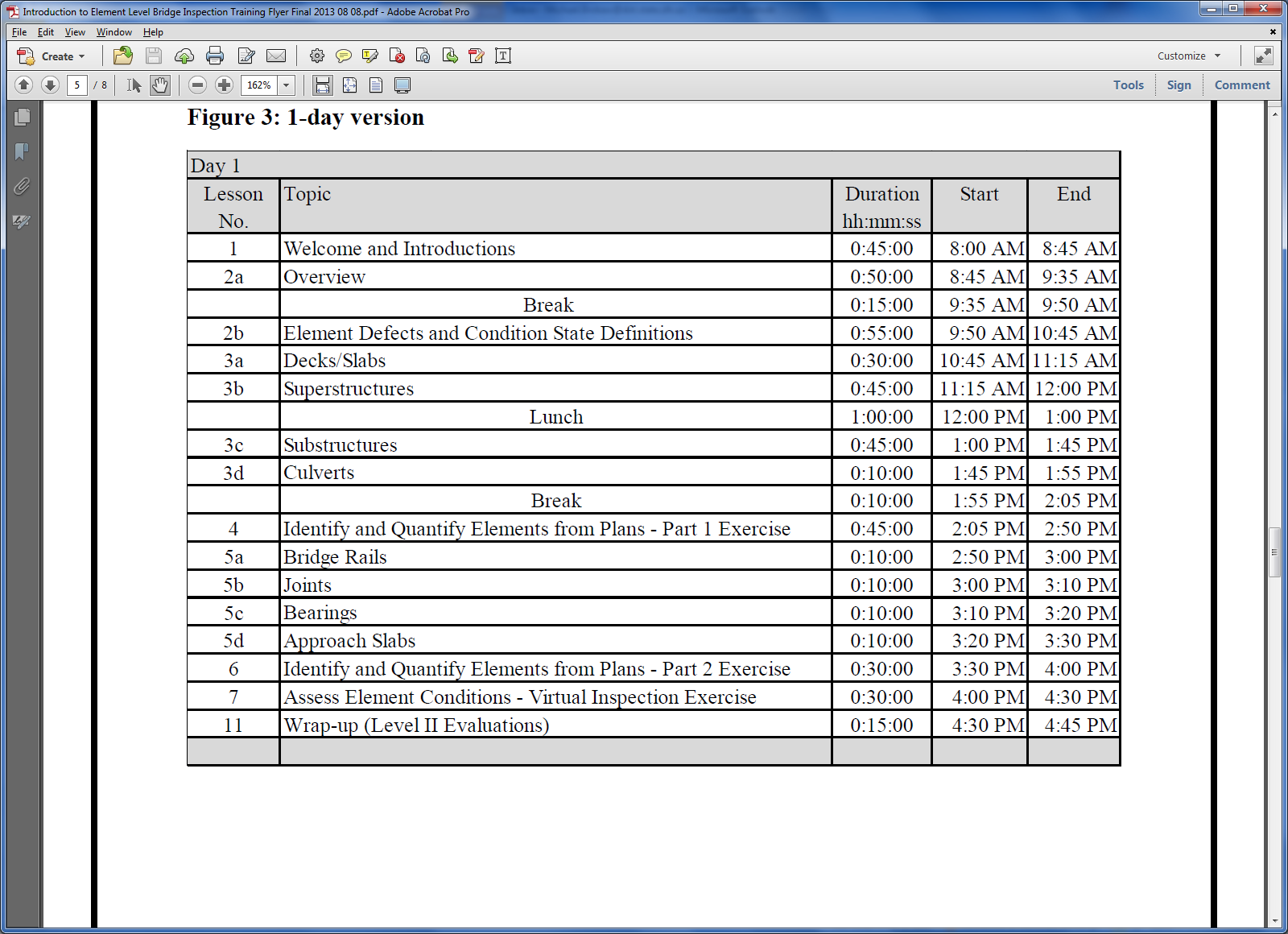 Instructors – The primary instructor will be Larry D. O’Donnell, P.E., Senior Structural Engineer, Federal Highway Administration Resource CenterRegistration Information – Registrations are accepted on a first come, first serve basis with priority given to bridge inspection staff that represent a public entity in Ohio with NBIS bridges on the National Highway System.  Training qualifies as “Bridge Inspection Refresher Training. There is no registration fee.   Start time is 8:00 a.m.  Introduction to Element Level Bridge Inspection (FHWA)                                                                            2014